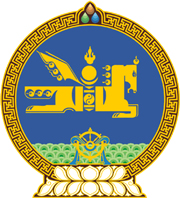 МОНГОЛ УЛСЫН ХУУЛЬ2019 оны 11 сарын 28 өдөр                                                                  Төрийн ордон, Улаанбаатар хот    ОНЦГОЙ АЛБАН ТАТВАРААС    ЧӨЛӨӨЛӨХ ТУХАЙ	1 дүгээр зүйл.Монгол Улсын Засгийн газар, Холбооны Бүгд Найрамдах Герман Улсын Засгийн газар хооронд байгуулсан “Биологийн олон янз байдлыг хамгаалах ба уур амьсгалын өөрчлөлтөд дасан зохицох нь-III төсөл”-ийн хөрөнгөөр импортоор оруулах суудлын автомашиныг онцгой албан татвараас чөлөөлсүгэй.		МОНГОЛ УЛСЫН 		ИХ ХУРЛЫН ДАРГА 				Г.ЗАНДАНШАТАР